泰鼎（天津）环保科技有限公司环境信息公开报告2023年6月一. 企业概况1.1 企业基本情况泰鼎（天津）环保科技有限公司，统一社会信息代码号：91120116770641648G，法定代表人：陈涛，坐落于天津经济技术开发区化学工业区，暨现代产业区内华山路 11 号.环保负责人：郝晓晖，联系电话022-67160791-8039，电子邮箱：haoxiaohui@tdtj.com.cn主要经营和管理服务的主要内容：电子废弃物回收、加工、处理、销售，并提供相关资讯服务。公司成立于 2005 年，由台湾金益鼎股份有限公司、上海爱康电子系统工程有限公司以及天津市绿通环保工程设备开发有限公司共同出资成立。1.2企业从事行业、产品及服务公司成立于 2005 年，由台湾金益鼎股份有限公司、上海爱康电子系统工程有限公司以及天津市绿通环保工程设备开发有限公司共同出资成立。泰鼎环保致力于从事电子废弃物无害化处理。泰鼎环保致力于从事电子废弃物无害化处理。除了对电子废弃物原件拆解外，公司一贯秉承电子废弃物进行深度无害化处理，公司利用环保达标，技术领先的设备针对电子组件进行处理，使回收利用最大化，杜绝环境二次污染，结合可循环使用无污染溶蚀技术及高精密电析纯化技术，将废料中回收贵金属的处理手段，从而加大废弃物价值以及资源的回收。目前，根据公司生产能力和规划生产规模，泰鼎环保可处理电子零件、印刷线路板粉碎分选处理线和镀金电子零件、贵金属提炼、老化液回收处理线每日处理量 30～40 吨。公司排污信息2023年第一季度监测报告  注：2022年度监测方案重新编制后，仅退锡生产线排气筒为季度监测，其余为半年监测或一年监测一次，退锡生产线目前处于停产状态，故并未进行监测。危废转移情况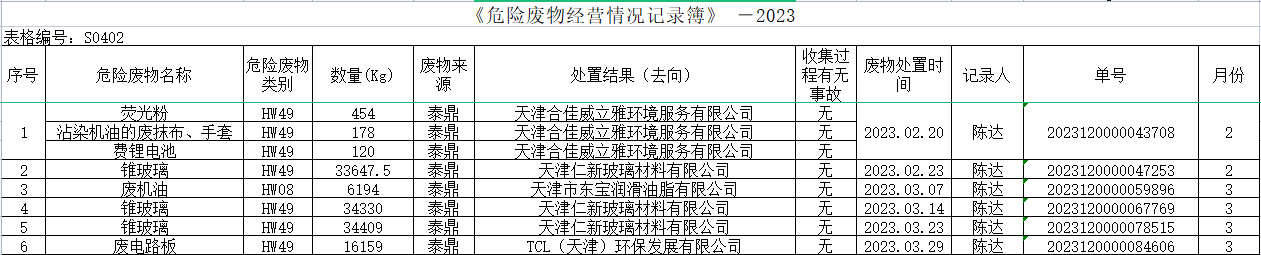 三.防治设施废气（1）粉尘G1：破碎、粗碎、集料、细碎和过筛工序产生粉尘，在相应工位处上方设置集尘罩，收集粉碎过程中逸散的粉尘，产生量为62.5kg/h，经旋风分离及袋式集尘器两级处理，设计除尘效率为99％，引风系统风量6000Nm3/h，经15m高的排气筒排放，粉尘排放参数排放量0.625kg/h，排放浓度为104.2mg/Nm3，。(2) 酸性废气G2：贵金属精炼工序产生废气为贵金属在硝酸溶液及王水溶液中，反应产生氮氧化物气体，经集气罩收集入洗涤塔中和处理，洗涤塔对氮氧化物的去除效率在95～99％之间，处理后的废气经15m高的排气筒排放，最大排放参数为：排放量0.10kg/h，浓度为14mg/Nm3，系统风量7200Nm3/h。G3：酸洗工序产生硫酸雾实际产生量为0.10kg/h。经洗涤塔处理后，经15m高排气筒排放，排放参数为排放量0.005kg/h浓度为0.7mg/Nm3，系统风量7200Nm3/h。G4：排出少量的HCl经收集入洗涤塔中和处理，洗涤塔对HCl的吸收效率可达95～99％，处理后经15m高的排气筒排放。G5：少量氨气，可能有氨味逸散，此工序操作在抽气柜中进行，逸出的废气收集后，经15m高的排气筒排放。 废水（1）生产废水本项目的生产废水排放量为2.7 m3/d，分别为：W1：电析工序产生的废电解液处理后产生的废水，主要污染因子为Cu、Ni、Fe等重金属离子，产生量为0.1 m3/d。W2：清洗水，主要污染物为无机酸及Cu、Ni、Fe等重金属离子，产生量为废水2.38m3/dW3：贵金属精炼工序金属单质与反应液分离产生的废水，主要污染物为盐酸、硝酸及Cu、Ni、Fe等重金属离子，过滤废水为0.02 m3/d。W4：实验室试验产生的试验废水，主要主要污染物为无机酸及Cu、Ni、Fe等重金属离子，产生量为0.2 m3/d。（2）地面冲洗水W5间歇产生，车间地面设置防腐蚀土层和排水沟，排水沟收集车间地面冲洗水送至生产废水处理设施处理，排放量约16 m3/d，主要污染物pH6～9，SS500，石油类10。（3）生活污水W6厂内卫生间、盥洗室、浴室等处排放生活污水，主要污染物为pH、SS、BOD5、CODcr、氨氮等，排放量约7.0m3/d。 噪声   本项目生产设备：空气压缩机、压剪机、粉碎机、筛分机、循环水泵、抽风机等为主要噪声源，噪声源强在75～125dB(A)之间。四． 建设项目环境影响评价及其他环境保护行政许可情况五.  企业所获荣誉作为华北地区唯一一家有资质对电子废弃物进行深度加工的废弃物处理公司，泰鼎环保 2008 年被编入了天津市电子废物拆解利用名录，是家电以旧换新回收与拆解双中标企业，同时拥有天津市环保局颁发的《危险废物经营许可证》及《ISO14001 环境管理体系认证证书》、《OHSAS18001 职业安全健康管理体系认证证书》。2009 年泰鼎环保荣获天津市开发区优秀社会贡献奖，并且被评选为天津市开发区低碳组织的会员单位。在 2011 到2012 年，泰鼎环保也获得了多项荣誉，如由天津市发展和改革委员会颁发的“天津市循环经济示范试点单位”；由中国电子企业协会颁发的“2011年全国电子信息行业优秀循环经济企业奖”；以及由天津市商务委员会认定的“再生资源回收体系建设试点企业”，2013 年参加第四届中国（天津滨海）国际城市论坛暨博览会取得“最佳展台奖”。七． 其他要公开的环境信息泰鼎（天津）环保科技有限公司自 2010 年起和开发区环保局，以及企业伙伴合作开展环境保护宣传及实践活动，截止至 2012 年底，公司已投资超过 25万元人民币。环保宣传及实践活动旨在建立和培养群众的环保意识，从根本上宣传废弃物回收再利用以及环境保护的意义。天津市开发区泰达一中节水改造项目2012 年 1 月，泰鼎环保和天津市开发区泰达一中达成协议，由泰鼎环保捐赠并协助泰达一中进行教学楼全部四层以及学生食堂内的水管改造工程。泰达一中原有的所有水管均为普通水管。泰鼎环保所捐赠的 UB-FINE 脚踏式节水设备，是运用纯机械式原理脚踏式开关，可以实现即踩即出水，零延迟的出水效果。脚踏式节水设备首先避免手接触水管，从根本杜绝了潜在细菌感染的隐患；其次，脚踏式节水设备通过改变一中师生用水习惯，结合机械式开关原理，可以达到很高的节水率。在历经两个月改造工程，泰达一中四层教学楼所有洗手间及饮水间水管和学生食堂部分水管全部改造为脚踏式节水设备，师生反映良好。目前泰鼎环保已与泰达一中达成协议，由一中负责检测改装后学校用水量，来实时监测节水效果。截止至 2012 年 2 月，节水设施节水率初步计算可达 60%以上。主导，配合开发区环保局有计划有规模的处理电子废弃物为了使更多的普通老百姓参与到电子废弃物回收处理正规化，系统化的工作中来，泰鼎环保与天津开发区环保局合作，带头并配合发起了：开发区家庭有害垃圾回收“绿箱子”行动，以及天津开发区“将绿色办公进行到底”行动。开发区管委会在活动中委托泰鼎环保，处理管委会管辖之下的企、事业单位的电子废弃物，在第一次电子废弃物移交活动之后，开发区管委会再次组织四家物业公司，鼓励物业公司的服务客户将电子废弃物移交给泰鼎环保，进行无害化处理。泰鼎环保带头主导教育，培训工作，使更多的公司，单位，个人了解并参与到电子废弃物回收活动中，在提高回收利用率的同时，减少有害废弃物对环境和人的健康造成的潜在威胁，促进了企业、事业单位及个人的低碳参与活动。目前，“将绿色办公进行到底”行动已经正式开始实施，而“绿箱子”活动正在热烈的开展，开发区居民踊跃的参与正是泰鼎环保配合开发区环保局开展活动获得成功的最好证明。泰鼎环保联合中国移动天津公司“绿箱子”环保行动自 2010 年，泰鼎环保和中国移动天津公司合作开展“绿箱子”废旧手机及电池回收活动。2012 年 2 月 17 日，新一年度的“绿箱子”活动启动仪式在天津市移动南马路营业厅开展，在启动仪式上，泰鼎环保在宣讲电子废弃物危害的同时，也充分肯定了和中国移动天津公司合作的重大意义。在仪式最后，中国移动天津公司将2011年最后一季度收集到的废弃手机、手机电池移交给泰鼎环保，并将坚持和泰鼎环保合作，把“绿箱子”活动继续进行下去。泰鼎环保教室泰鼎环保作为专业电子废弃物无害化处理环保企业，利用自身成熟的电子废弃物处理经验，履行企业的社会和环境责任，积极参与环保公益活动，配合政府部门开展环保教育培训。2009 年，泰鼎环保的环境教室正式建成并由天津市泰达开发区环保协会授牌正式对外开放。教室配有先进电子教学设备，图板，展柜。截止到目前，已有超过千人来我厂参观学习，包括各产业领域合作伙伴，社会志愿者，以及在校学生。公司安排了具有丰富教学经验的高级工程师作为环境教室的培训教师，通过直观的现代化的教学以及现场参观电子废弃物回收处理过程，让参加学习的人员能够更深入的了解电子废弃物对环境的危害和电子废弃物能够回收再利用的价值。泰鼎环境教室主要承担电子废弃物回收再利用无害化处理领域的环保教学任务，同时也多家机构联合，与公司客户及合作伙伴共同举办活动，加强企业和社会之间的交流。2015年与百度合作，在我公司进行摄录视屏面向媒体，倡导大家爱护环境，将生活生产产生的有害电子废弃物进行无害化处理。6.0 环境效益与环境责任泰鼎（天津）环保科技有限公司致力于无害化资源回收处理，通过成熟稳定的技术将电子废弃物进行无害化拆解处理。从本年度环境监测报告中可以看出，泰鼎环保本年度涉及污染物排放均未超标，初步达到公司的环保目标。同时积极参与社会各个方面环保相关主体活动，履行自身环境社会责任。今年是泰鼎环保连续第四年参加泰达企业环境信息公开活动。在对社会透明化公司运营的同时，也从此活动中得到了重新审视企业自身的成绩和问题。也将此活动作为公司接受社会各界评价的桥梁。从前三年环境信息公开的反馈可以看出本次活动的成功之处。泰鼎环保将会继续公开企业环境相关信息，并将在参加此次活动的机会里，更加丰富企业自身所公开信息的内容和准确性，创造环境效益的同时，履行企业自身社会及环境责任。排口名称排放方式污染物名称排放检测结果执行标准标准数值废水废水总排口排放到废水处理厂PH7.3天津市地方标准污水综合排放标准DB12/356-2008表1三级标准6~9废水废水总排口排放到废水处理厂石油类2.88天津市地方标准污水综合排放标准DB12/356-2008表1三级标准20废水废水总排口排放到废水处理厂悬浮物167天津市地方标准污水综合排放标准DB12/356-2008表1三级标准400废水废水总排口排放到废水处理厂化学需氧量329天津市地方标准污水综合排放标准DB12/356-2008表1三级标准500废水废水总排口排放到废水处理厂五日生化需氧量142天津市地方标准污水综合排放标准DB12/356-2008表1三级标准300废水废水总排口排放到废水处理厂氨氮   4.83天津市地方标准污水综合排放标准DB12/356-2008表1三级标准35废水废水总排口排放到废水处理厂总铬/天津市地方标准污水综合排放标准DB12/356-2008表1三级标准1.5废水废水总排口排放到废水处理厂铜0.05天津市地方标准污水综合排放标准DB12/356-2008表1三级标准2废水废水总排口排放到废水处理厂铅/天津市地方标准污水综合排放标准DB12/356-2008表1三级标准1废水废水总排口排放到废水处理厂镉/天津市地方标准污水综合排放标准DB12/356-2008表1三级标准0.1废水废水总排口排放到废水处理厂镍/天津市地方标准污水综合排放标准DB12/356-2008表1三级标准1废水废水总排口排放到废水处理厂锌0.05天津市地方标准污水综合排放标准DB12/356-2008表1三级标准5废水废水总排口排放到废水处理厂总氮17.2天津市地方标准污水综合排放标准DB12/356-2008表1三级标准70废水废水总排口排放到废水处理厂总氰化物0.004天津市地方标准污水综合排放标准DB12/356-2008表1三级标准1噪声1#东侧55工业企业厂界环境噪声排放标准GB12348-2008 3类65噪声2#南侧54工业企业厂界环境噪声排放标准GB12348-2008 3类65噪声3#西侧57工业企业厂界环境噪声排放标准GB12348-2008 3类65噪声4#北侧56工业企业厂界环境噪声排放标准GB12348-2008 3类65项目环评批复验收批复一期津环保许可函环评【2005】513号}津环保滨许可验【2008】017号二期津开环评书【2010】030号津开环验【2011】011号三期津开环评书【2014】2号津开环验【2014】50号四期津开环评书【2018】17号津开环验【2019】51号五期津开环评书【2019】9号